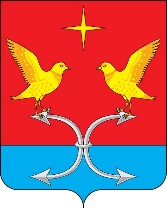 КОРСАКОВСКИЙ РАЙОННЫЙ СОВЕТ НАРОДНЫХ ДЕПУТАТОВ ОРЛОВСКОЙ ОБЛАСТИРЕШЕНИЕ      2 апреля  2019 г года		                                        № 139/1- РСОб утверждении Положения о порядке назначения и проведения опроса граждан на территории Корсаковского района Орловской областиПринято Корсаковским районным Советом  народных депутатов                                                                                     02.04.  2019г.          Руководствуясь Федеральным законом от 06.10.2003 года №131-ФЗ «Об общих принципах организации местного самоуправления в Российской Федерации», Законом Орловской области от 4 марта . №1918-ОЗ
"О порядке назначения и проведения опроса граждан в муниципальных образованиях Орловской области", Уставом Корсаковского района Орловской области, Корсаковский районный Совет народных депутатов РЕШИЛ:Утвердить Положение о порядке назначения и проведения опроса граждан на территории Корсаковского района Орловской области (приложение 1).Разместить данное решение на официальном сайте администрации района.Контроль за исполнением настоящего решения возложить на комиссию по законодательству, правовому регулированию и социальным вопросам. Председатель Совета                                                             В.М. СавинГлава района                                                                          В.Р. КнодельПриложение 1 к решению Корсаковского районного Совета народных депутатов от "2" апреля . №139/1 - РСПоложениео порядке назначения и проведения опроса граждан на территории Корсаковского района Орловской области1.Общие положения.1.1 Положение о порядке назначения и проведения опроса граждан на территории Корсаковского района Орловской области (далее –Положение) в соответствии с Федеральным законом от 06.10.2003 № 131-ФЗ «Об общих принципах организации местного самоуправления в Российской Федерации», Законом Орловской области от 4 марта . №1918-ОЗ
"О порядке назначения и проведения опроса граждан в муниципальных образованиях Орловской области", Уставом Корсаковского района Орловской области определяет порядок назначения, подготовки, проведения опроса граждан в Корсаковском районе, который является формой участия населения в осуществлении местного самоуправления на территории Корсаковского района. 1.2. Опрос граждан проводится на всей территории Корсаковского района или на части его территории для выявления мнения населения и его учета при принятии решений органами местного самоуправления и должностными лицами местного самоуправления, а также органами государственной власти Орловской области. 1.3. Жители муниципального образования участвуют в опросе на основе равного и прямого волеизъявления, каждый житель муниципального образования участвует в опросе непосредственно и обладает одним голосом.1.4. Результаты опроса носят рекомендательный характер.1.5. Участие в опросе граждан является свободным и добровольным. Во время опроса граждан никто не может быть принужден к выражению своих мнений и убеждений или отказу от них. 1.6. Содержание вопроса (вопросов) предлагаемого (предлагаемых) при проведении опроса граждан (далее - вопрос), не должно противоречить законодательству Российской Федерации, Орловской области. 1.7. Вопрос должен быть сформулирован таким образом, чтобы исключить его множественное толкование, то есть ответ на вопрос должен предполагать однозначный ответ. 2.Назначение опроса.2.1 Опрос граждан проводится по инициативе: 1) Корсаковского районного Совета народных депутатов, Главы Корсаковского района - по вопросам местного значения; 2) органов государственной власти Орловской области - для учета мнения граждан при принятии решений об изменении целевого назначения земель муниципального образования для объектов регионального и межрегионального значения.2.2. Решение о назначении опроса граждан принимается Корсаковским районным Советом народных депутатов в срок не более тридцати дней, со дня поступления инициативы о проведении опроса, и не позднее чем через пять дней со дня его принятия подлежит официальному опубликованию в официальном издании районной газете «Восход», а также размещению на официальном сайте администрации Корсаковского района. 2.3. В решении Корсаковского районного Совета народных депутатов о назначении опроса граждан устанавливаются: 1) дата и сроки проведения опроса; 2) формулировка вопроса (вопросов), предлагаемого (предлагаемых) при проведении опроса; 3) методика проведения опроса; 4) форма опросного листа; 5) минимальная численность жителей муниципального образования, участвующих в опросе. 2.4. Максимальный срок проведения опроса не должен превышать 60 календарных дней.2.5. Решение об отказе в назначении опроса граждан принимается Корсаковским районным Советом народных депутатов в случае: 1) нарушения требований части 3 статьи 31 Федерального закона от 06.10.2003 N 131-ФЗ «Об общих принципах организации местного самоуправления в Российской Федерации»; 2) если вопрос не соответствует требованиям пункта 1.6.-1.7. настоящего Положения. Указанное решение подлежит направлению инициатору проведения опроса граждан не позднее трех рабочих дней со дня его принятия. 3.Проведение опроса3.1. В целях организации и проведения опроса Корсаковский районный Совет народных депутатов формирует комиссию по проведению опроса (далее также - комиссия).3.2. В состав комиссии входят представители инициатора проведения опроса граждан, Корсаковского районного Совета народных депутатов, если Корсаковский районный Совет не является инициатором проведения опроса граждан, Администрации Корсаковского района, общественности и специалисты в соответствующих областях знаний. Численный состав комиссии составляет 5 человек. Комиссия правомочна принимать решения при присутствии 2/3 членов комиссии.3.3. Комиссия созывается не позднее чем на третий рабочий день после ее формирования и на первом заседании избирает из своего состава председателя комиссии и секретаря комиссии. 3.4. Комиссия осуществляет следующие полномочия: 1) обеспечивает составление и изготовление списков участников опроса граждан (в случае если составление списков участников опроса граждан предусмотрено методикой проведения опроса, установленного решением Корсаковского районного Совета народных депутатов о назначении опроса граждан); 2) обеспечивает изготовление опросных листов; 3) определяет место (места, пункты) проведения опроса граждан; 4) информирует жителей муниципального образования о проведении опроса граждан; 5) организует проведение опроса граждан; 6) устанавливает и направляет в Корсаковский районный Совет результаты опроса граждан; 7) осуществляет иные полномочия в соответствии с уставом Корсаковского района и (или) нормативными правовыми актами Корсаковского района. 3.5. Комиссия информирует жителей муниципального образования, в котором будет проводиться опрос о проведении опроса граждан путем размещения информации не менее чем за 10 дней до дня его проведения в официальном издании районной газете «Восход», а также в соответствии с решением комиссии в информационно-телекоммуникационной сети "Интернет". 3.5.1. Информация о проведении опроса граждан содержит: - сведения о дате, месте (местах, пунктах) и времени проведения опроса граждан; - график работы и место нахождения комиссии; - инициатор проведения опроса граждан; - предлагаемый вопрос. 3.6. Организационное и материально техническое обеспечение деятельности комиссии по подготовке и проведению опроса граждан осуществляет Администрация Корсаковского района. 3.7. Полномочия комиссии прекращаются после доведения до жителей на территории проведения опроса результатов опроса граждан в соответствии с пунктом 4.10 настоящего Порядка. 3.8. Опрос проводится комиссией путем сбора подписей жителей муниципального образования, обладающих избирательным правом, в опросных листах при подворном (поквартирном) обходе домов, находящихся на территории проведения опроса, в порядке и сроки, установленные решением Корсаковского районного Совета народных депутатов.4. Установление результатов опроса 4.1. В течение семи дней со дня окончания срока проведения опроса комиссия обобщает опросные листы, подводит итоги опроса и оформляет их протоколом об итогах опроса в порядке, установленном решением  Корсаковского районного Совета народных депутатов.4.2. В протоколе об итогах опроса указываются:1) формулировка вопроса, предлагаемого при проведении опроса;2) дата и место проведения опроса;3) кем проводился опрос;4) минимальная численность жителей муниципального образования, участвующих в опросе, установленная в решении о назначении опроса граждан;5) общее число жителей муниципального образования, обладающих избирательным правом;6) число жителей, принявших участие в опросе;7) процентное соотношение жителей, принявших участие в опросе, к минимальной численности жителей муниципального образования, участвующих в опросе, установленной в решении о назначении опроса граждан;8) процентное соотношение жителей, принявших участие в опросе, к числу жителей, обладающих избирательных правом;9) число жителей, принявших участие в опросе, высказавшихся по позиции "за" по вопросу, вынесенному на опрос;10) процентное соотношение жителей, принявших участие в опросе, высказавшихся по позиции "за" по вопросу, вынесенному на опрос, к жителям, принявшим участие в опросе;11) число жителей, принявших участие в опросе, высказавшихся по позиции "против" по вопросу, вынесенному на опрос;12) процентное соотношение жителей, принявших участие в опросе, высказавшихся по позиции "против" по вопросу, вынесенному на опрос, к жителям, принявшим участие в опросе;13) результаты опроса.4.3. Если опрос проводился по нескольким вопросам, то подсчет голосов и составление протокола об итогах опроса производятся отдельно по каждому вопросу.4.4. Протокол об итогах опроса составляется в одном экземпляре и подписывается всеми членами комиссии в течение трех рабочих дней со дня его оформления. К протоколу об итогах опроса прилагаются сброшюрованные и пронумерованные опросные листы, жалобы, заявления граждан о нарушениях при проведении опроса.4.5. Протокол об итогах опроса с приложенными к нему опросными листами, жалобами, заявлениями граждан о нарушениях при проведении опроса в течение трех рабочих дней со дня его подписания направляется комиссией в Корсаковский районный Совет народных депутатов. Копия протокола об итогах опроса в течение трех рабочих дней со дня его подписания направляется комиссией инициатору проведения опроса.4.6. Опрос считается состоявшимся, если число жителей, принявших участие в опросе, превышает или соответствует установленной в решении Корсаковского районного Совета народных депутатов о назначении опроса минимальной численности жителей муниципального образования, участвующих в опросе.4.7. Опрос считается несостоявшимся, если число жителей, принявших участие в опросе, составляет менее минимальной численности жителей муниципального образования, участвующих в опросе, установленной решением Корсаковского районного Совета народных депутатов о назначении опроса.4.8. В случае, если опрос считается несостоявшимся, проводится повторный опрос в порядке, установленном Законом Орловской области от 4 марта . №1918-ОЗ "О порядке назначения и проведения опроса граждан в муниципальных образованиях Орловской области", и в срок не позднее 20 дней со дня поступления протокола об итогах опроса в Корсаковский районный Совет народных депутатов.4.9. Вопрос, выносимый на опрос, считается одобренным, если за него высказались более половины жителей, принявших участие в опросе.4.10. Сведения о результатах опроса подлежат официальному опубликованию в районной газете «Восход» и размещению на официальном сайте администрации Корсаковского района в информационно-телекоммуникационной сети "Интернет", в течение десяти дней со дня поступления протокола об итогах опроса в Корсаковский районный Совет народных депутатов.5. Заключительные положенияФинансирование мероприятий, связанных с подготовкой и проведением опроса граждан, осуществляется: 1) За счет средств бюджета Корсаковского района - при проведении опроса по инициативе органов местного самоуправления; 2) за счет средств бюджета Орловской области – при проведении опроса по инициативе органов государственной власти.